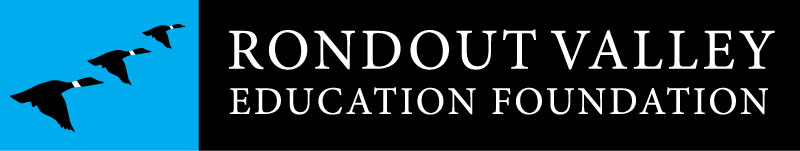                          PO Box 3   Stone Ridge New York   12484-0003                        info@rvefoundation.org       www.rvefoundation.orgThe mission of the Rondout Valley Education Foundation is to enhance the educational opportunities for the children of the Rondout Valley Central Schools, in partnership with the larger community.RVEF Donation Form Your donations, payable to RVEF, Inc., are tax deductible.Donation Categories:____  $5000 & over	Requisite Supporter____  $2500-$4999	Valuable Contributor____  $500-$2499	Education Enhancer____    up to $499            Foundation Builder____  Gift enclosed____  Pledge $__________per month/quarter/year (pledges payable by end of fiscal year – June 30)____  My Company will match my gift _____________________________________________________________Designated Funds: the following designated funds accept and appreciate donations at any time (Please note fund designation on your check)____  Foundation Grant Fund____  Classroom Grant Program Fund____  6-12 Life Skills Class Fund____  Alumni Choir Fund ____  Athletic Fund____  Farm to School Fund____  Field Hockey Booster Club____  Fire Boat John J. Harvey Project Fund____  Foreign Language Week Fund____  French Class Trip Fund ____  High School Advanced Graphics Fund____  High School Music Booster Fund____  High School TIP Booster Fund____  Middle School Band Fund____  Newcomers Uplifted Fund____  RVCSD Summer Arts Camp Fund____  RVHS Ceramics Fund____  RVHS Gardeners Fund____  RVHS Musical Theater Fund____  RVHS Parent Association Fund____  RVMS Chorus Fund____  RVMS Library Fund____  RV Boys Soccer Fund____  RV Future Farmers of America Fund____  RV Girls Basketball Fund____  RV Special Olympics Fund____  RV Track and Field Booster Club Fund____  Sandra Taub Golden Determination Award ____  Science Research Program Fund____  Sue Matson Distinguished Youth Award Fund____  Varsity Softball Fund____  WISE Grant Fund____  Foundation’s General Fund(find fund descriptions at www.rvefoundation.org)Contact preferences:		          			Name____________________________________     	E-mail__________________________________Address__________________________________     	Phone(s)________________________________________________________________________                 _______________________________________ ____  I do not wish to be included on RVEF Donor listings           ____  RVCSD Alumna/us – Class of ________Mail completed form with donation to the RVEF, Inc.  PO Box 3  Stone Ridge NY 12484-0003.                        1223____________________________________________________________________________________________enhancing education  ●  offering opportunity